18/04 Rm04025Atividade – Página: 8Ligue cada periférico ao seu nome: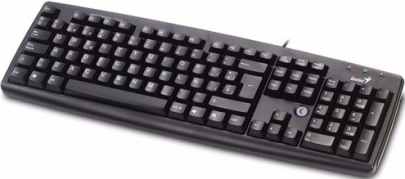 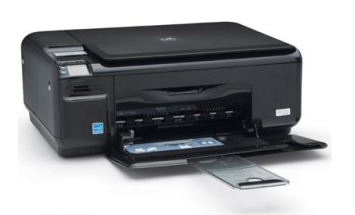 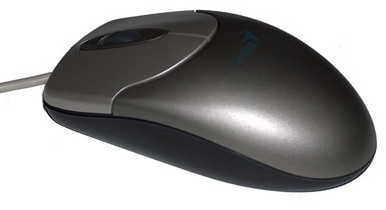 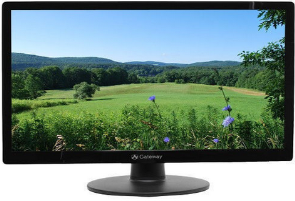 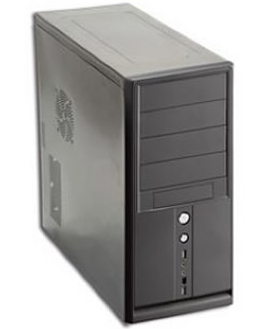 